Μαραθώνιος ανάγνωσης για τη Γαλλοφωνία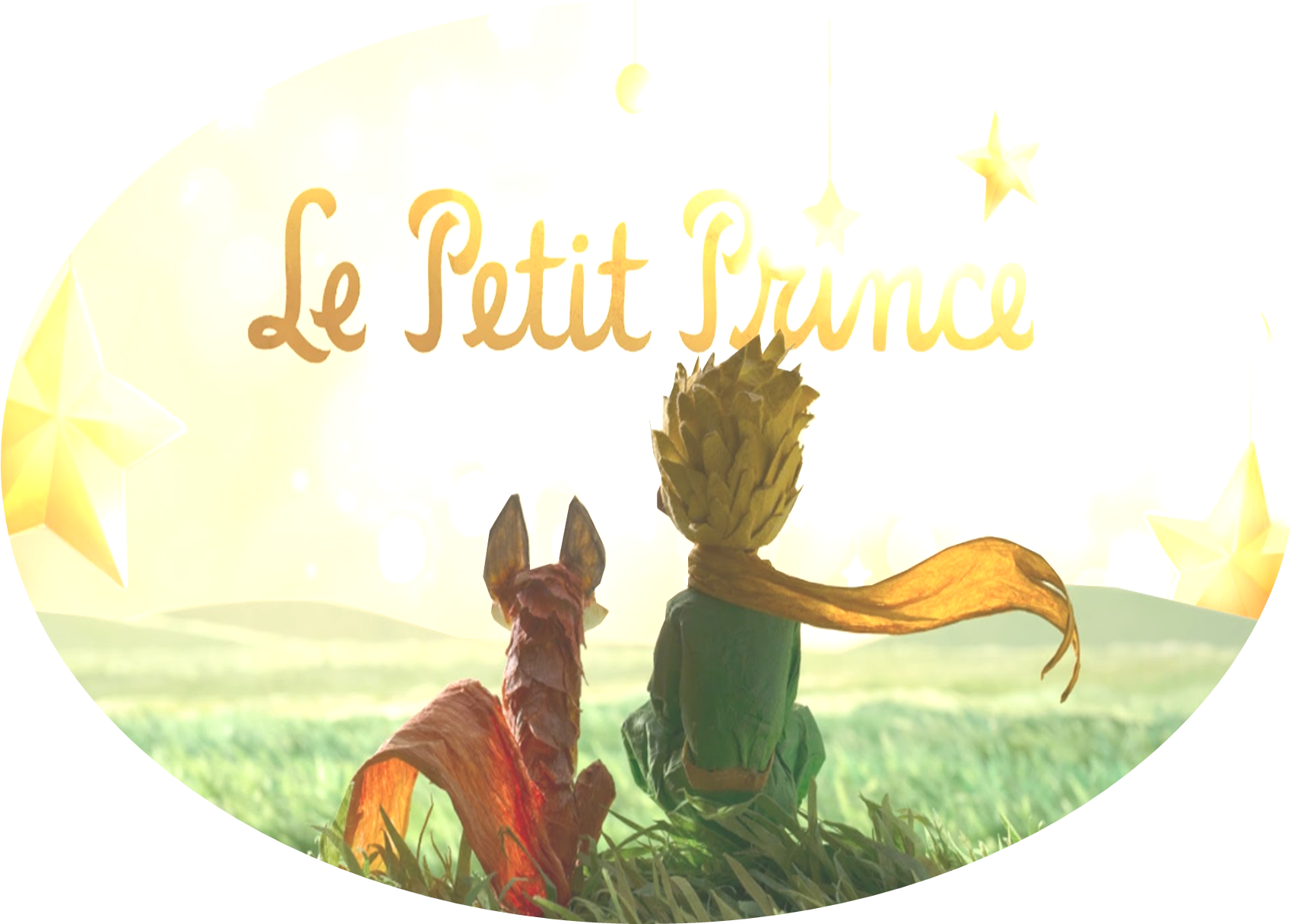 Σάββατο 18 Μαρτίου 2017 ώρα 11.00 π.μ.4ο Γυμνάσιο ΚαστοριάςΑποσπάσματα από το Μικρό Πρίγκιπα διαβάζουν μαθητές των σχολείων:                        4ο Γυμνάσιο Καστοριάς      2ο Γυμνάσιο Άργους Ορεστικού                           Γυμνάσιο Κορησού               Γυμνάσιο ΒογατσικούΓυμνάσιο Νεστορίου                                                                                                                                                                                                              Διοργάνωση:Οι καθηγήτριες Γαλλικής Γλώσσας:                                                                                                                                                                     Καλίτση Φιλία                                                                                                                                                                     Κασκίτση Χάρις                                                                                                                                                                     Παπαγιαννοπούλου Αικατερίνη